花蓮縣明恥國小107學年度第一學期全校性避難疏散演練成果辦理時間：107年9月11日下午13：20至：13：50                 107年9月21日上午09：21至：09：40地    點：明恥國小校園 ㄧ、請各班教師叮嚀學生下列事項：   1.疏散時請確實以書包或書本保護頭動作，禁止聊天玩鬧等。   2.疏散時邊聊疏散時若有東西掉出來，請老師指導同學不要再回頭去檢，一     方面會影響疏散，另外也可能造成推擠甚至跌倒踩傷。   3.聯絡簿不要拿在手上揮動。二、演練項目：情境：搖晃劇烈、站立不穩，行動困難，幾乎所有學生會感到驚嚇恐慌、高處物品掉落，傢俱、書櫃移位、搖晃，甚或翻倒。1.鼓聲代表地震發生 → 學生就地避難 〈學生以書本保護頭頸 ，關燈、開門〉情境：當地震稍歇時，應聽從師長指示，依平時規劃之緊急避難疏散路線，進行避難疏散。2.哨音代表地震暫歇→全校疏散到操場→〈學生以書本保護頭頸，依疏散圖下樓路線行走到操場後，各班以二路縱隊〉請學生務必安靜守秩序情境：抵達操場（或其他安全疏散地點）後，各班導師應確實點名，確保每位同學皆已至安全地點，並安撫學生情緒。3. 回報人數：各班統計人數並回報〈檢視防災卡〉三、演練結束花蓮縣明恥國小107學年度第一學期地震避難防災演練實況照片及說明花蓮縣明恥國小107學年度第一學期全校性避難疏散演練檢討會議紀錄一、時    間：107年9月17日(星期一)上午7時50分二、地    點：會議室 三、主    席：校長 陳俊仁 四、出    席：全校教職員工五、主席致詞：     昨天辦理本學期全校地震防災正式演練，依照學務處的計畫辦理。剛開學沒多久就實施本學期地震避難演練，現就以昨日實施的情形，請老師提出意見做為下次地震防災演練時的參考。六、檢討報告：            （一）學務主任：                 1.演練情況像實際情況逼真，學生們把它當作是真正的逃生情形，都有注意逃生該注意的事項，各種情況都要一再地演練，當真正的災害來臨時，我們才可以將傷亡降到最低。           （二）訓育組長： 首先感謝各位老師的配合與指導，讓這次演習有一個很好的成果，本學期第一次正式的演練在校內同仁的配合下圓滿成功，希望有機會也讓小朋友自己觀賞自己演練的成果，作為改進時的參考，如果各位老師有任何建議，歡迎提出來作為下次演習時改進的參考。           （三）明華老師：希望下次演習前能先有地震相關資訊的提供，讓導師有時間與學生討論逃生演練的要點，並讓學生掌握天災來臨時的避難要點以減輕重大傷害的可能。七、主席結語：對於本次防災演練的內容，希望老師能在相關課程上與小朋友再討論，並提醒學生在每次演練時，都能當做真實情況做，才不會失去演練的真正目的。八、散    會：107年9月17日(星期一)上午8時分演練活動成效分析評估承辦人：   李諗逸       主任：   溫意琳      校長：   陳俊仁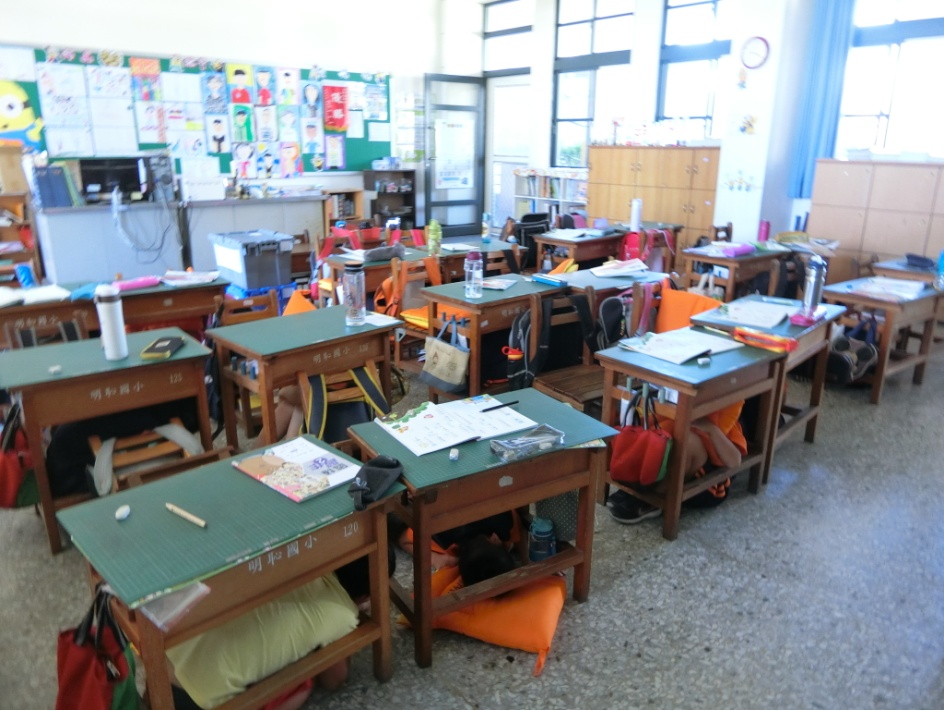 活動說明：地震來了，學生進行就地避難。活動說明：地震來了，學生進行就地避難。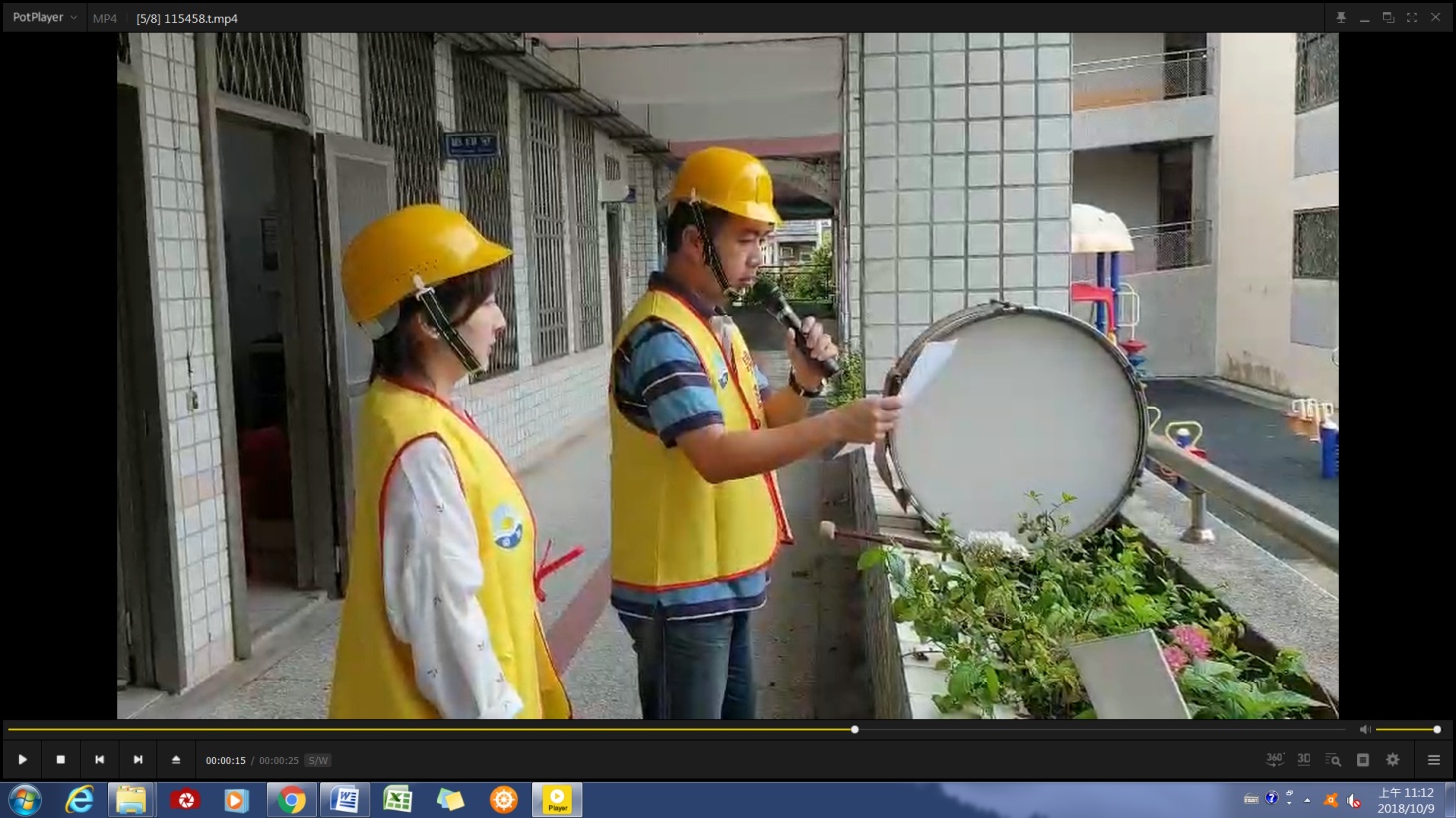 活動說明：地震主震過後，指揮官下達疏散避難的指令。活動說明：地震主震過後，指揮官下達疏散避難的指令。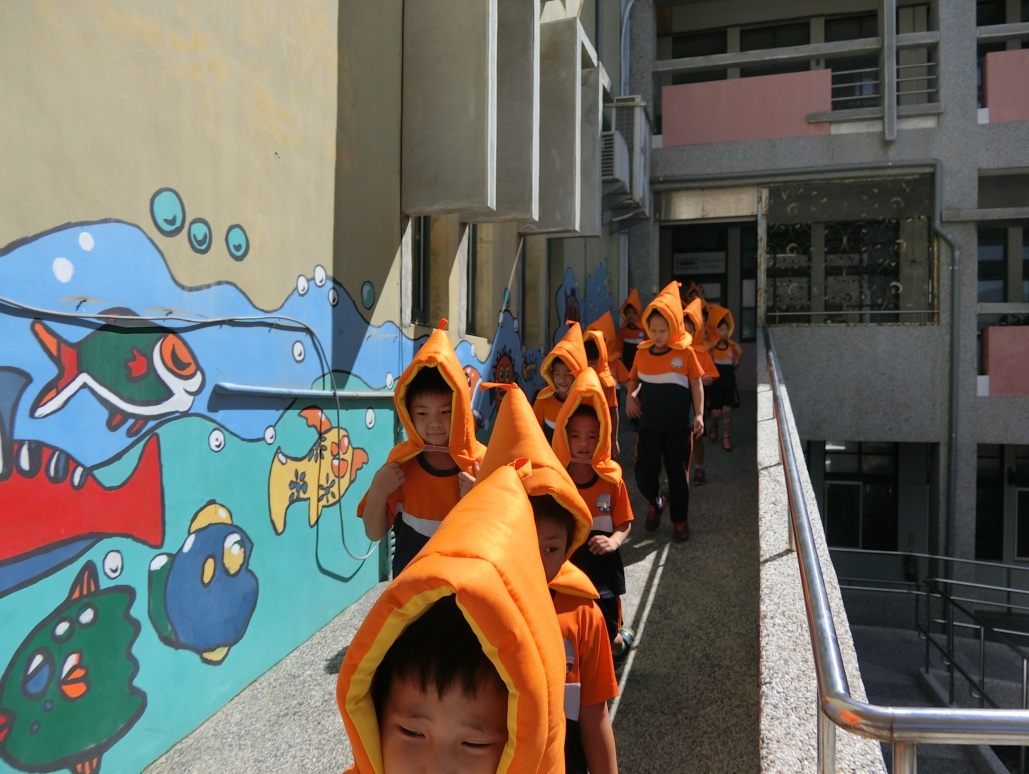 活動說明：小朋友開始進行疏散避難動作活動說明：小朋友開始進行疏散避難動作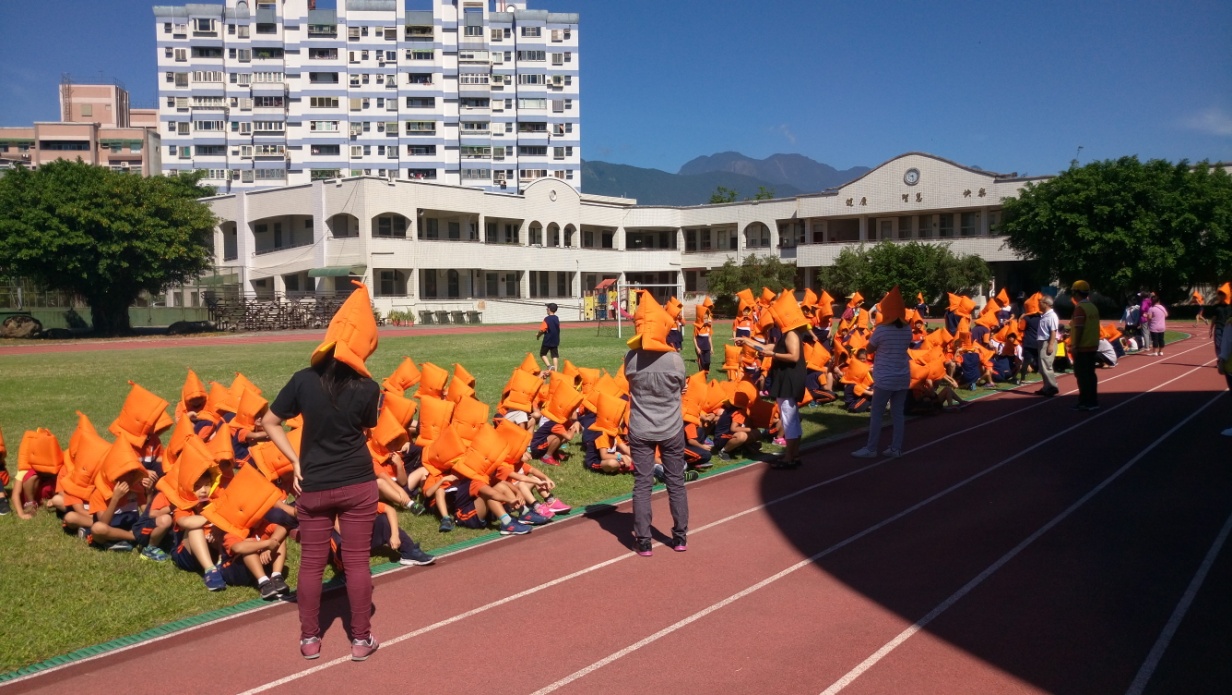 活動說明：全校師生於緊急避難地點集合點名活動說明：全校師生於緊急避難地點集合點名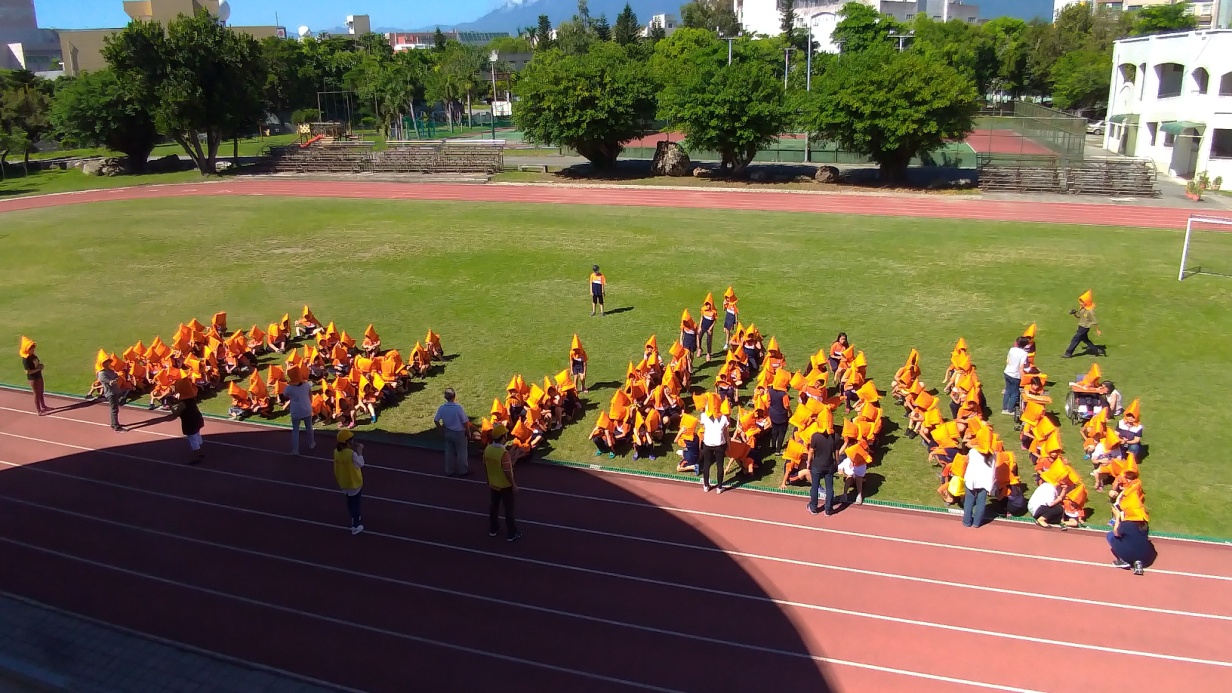 活動說明：副指揮官宣導防災時應有的防護措施和注意事項活動說明：副指揮官宣導防災時應有的防護措施和注意事項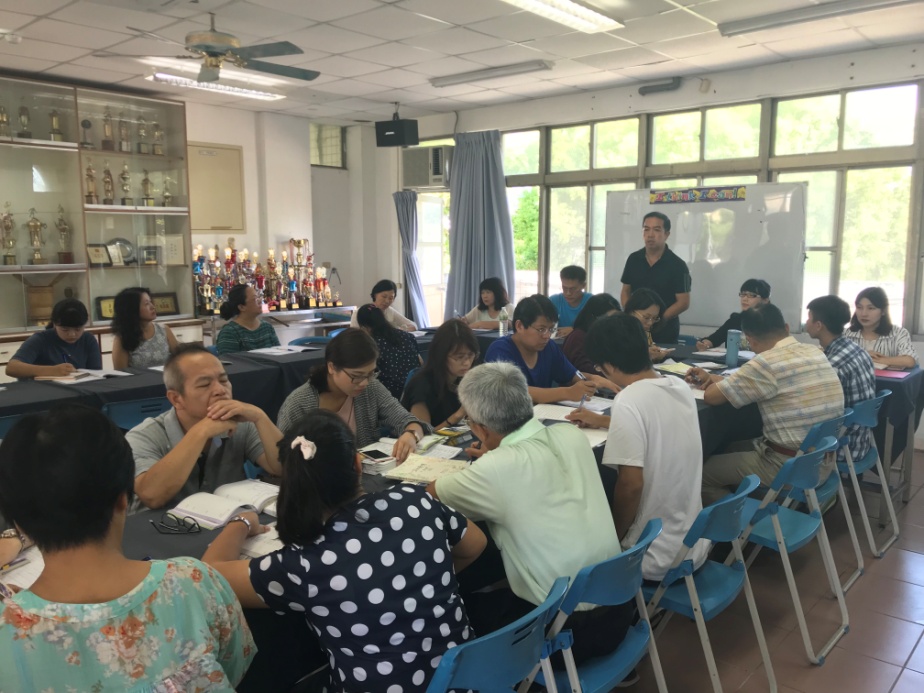 活動說明：地震避難疏散演練檢討會議活動說明：地震避難疏散演練檢討會議時間 107年 9 月 11日 107年 9 月 11日 107年 9 月 11日 類型 類型 □研習   ■活動 □研習   ■活動 地點 明恥國小明恥國小明恥國小名稱 名稱 地震避難防災演練地震避難防災演練參與人數 預定名額（A） 預定名額（A） 預定名額（A） 239人 239人 239人 239人 參與人數 實際參加人數（B） 實際參加人數（B） 實際參加人數（B） 232人 232人 232人 232人 參與人數 出席率（B/A）*100％ 出席率（B/A）*100％ 出席率（B/A）*100％ 96.2％ 96.2％ 96.2％ 96.2％     滿意度 項目 很滿意A滿意B尚可C尚可C待改進D待改進D滿意度百分比（A+B）/有效問卷數×100%主題 18448100時間 1645211115593.1事前宣導 180271515101089.2場地路線 19636100流程規劃 15467556695.3演練效果 15142222290.6整體評價 16741  13  13111189.7有效問卷填答人數：  232人 有效問卷填答人數：  232人 有效問卷填答人數：  232人 有效問卷填答人數：  232人 有效問卷填答人數：  232人 有效問卷填答人數：  232人 有效問卷填答人數：  232人 有效問卷填答人數：  232人 整體總滿意度：    93.98  ％ 整體總滿意度：    93.98  ％ 整體總滿意度：    93.98  ％ 整體總滿意度：    93.98  ％ 整體總滿意度：    93.98  ％ 整體總滿意度：    93.98  ％ 整體總滿意度：    93.98  ％ 整體總滿意度：    93.98  ％ 優    點 演習前有充分的資訊與溝通，讓各位老師在演練時能掌握指導要點，學生能依照既定路線形疏散。演習前有充分的資訊與溝通，讓各位老師在演練時能掌握指導要點，學生能依照既定路線形疏散。演習前有充分的資訊與溝通，讓各位老師在演練時能掌握指導要點，學生能依照既定路線形疏散。演習前有充分的資訊與溝通，讓各位老師在演練時能掌握指導要點，學生能依照既定路線形疏散。演習前有充分的資訊與溝通，讓各位老師在演練時能掌握指導要點，學生能依照既定路線形疏散。演習前有充分的資訊與溝通，讓各位老師在演練時能掌握指導要點，學生能依照既定路線形疏散。演習前有充分的資訊與溝通，讓各位老師在演練時能掌握指導要點，學生能依照既定路線形疏散。缺    點 許多新生可能因為剛入學，尚不熟悉學校的環境，避難疏散時較搞不清楚方向。許多新生可能因為剛入學，尚不熟悉學校的環境，避難疏散時較搞不清楚方向。許多新生可能因為剛入學，尚不熟悉學校的環境，避難疏散時較搞不清楚方向。許多新生可能因為剛入學，尚不熟悉學校的環境，避難疏散時較搞不清楚方向。許多新生可能因為剛入學，尚不熟悉學校的環境，避難疏散時較搞不清楚方向。許多新生可能因為剛入學，尚不熟悉學校的環境，避難疏散時較搞不清楚方向。許多新生可能因為剛入學，尚不熟悉學校的環境，避難疏散時較搞不清楚方向。建議事項 對於本次防災演練的內容，希望老師能在相關課程上與小朋友再討論，並提醒學生在下次演練時，能認真當做真實情況做，才不會失去演練的真正效益。對於本次防災演練的內容，希望老師能在相關課程上與小朋友再討論，並提醒學生在下次演練時，能認真當做真實情況做，才不會失去演練的真正效益。對於本次防災演練的內容，希望老師能在相關課程上與小朋友再討論，並提醒學生在下次演練時，能認真當做真實情況做，才不會失去演練的真正效益。對於本次防災演練的內容，希望老師能在相關課程上與小朋友再討論，並提醒學生在下次演練時，能認真當做真實情況做，才不會失去演練的真正效益。對於本次防災演練的內容，希望老師能在相關課程上與小朋友再討論，並提醒學生在下次演練時，能認真當做真實情況做，才不會失去演練的真正效益。對於本次防災演練的內容，希望老師能在相關課程上與小朋友再討論，並提醒學生在下次演練時，能認真當做真實情況做，才不會失去演練的真正效益。對於本次防災演練的內容，希望老師能在相關課程上與小朋友再討論，並提醒學生在下次演練時，能認真當做真實情況做，才不會失去演練的真正效益。